TAPAHTUMAN arviointilomakeTAPAHTUMAN tiedotENNAKKOSUUNNITELMATTAPAHTUMAN NIMI,TEEMA, MITÄ UUTTA, mikä on tapahtuman arvo lippukunnille? Ohjelmapainotus vuonna 2019: Ulos koloiltaMITEN TAPAHTUMAA MARKKINOIDAAN VINKIT JA EPäKOHDAT Tutustukaa aiemman vastaavan tapahtuman kehittämisideoihin ja hyviin käytänteisiin. 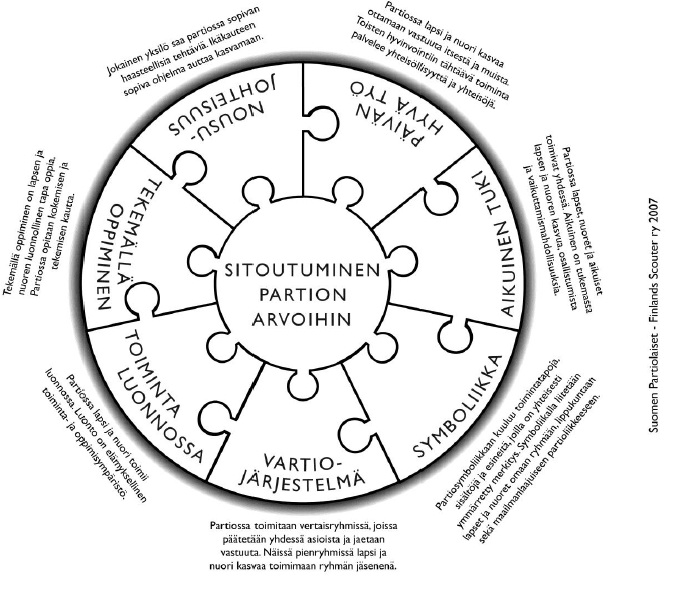 Ikäkausien kasvatustavoitteet
Kaikissa tapahtumissa noudatetaan Suomen Partiolaisten ikäkausikohtaisia kasvatustavoitteita. 
Kasvatustavoitteet löytyvät partio.ohjelma.fi -sivustoltaSudenpennut http://partio-ohjelma.fi/partiokasvatus/sudenpennut/#3Seikkailijat http://partio-ohjelma.fi/partiokasvatus/seikkailijat/#3 Tarpojat http://partio-ohjelma.fi/partiokasvatus/tarpojat/#4 Samoajat http://partio-ohjelma.fi/partiokasvatus/samoajat/#3 Vaeltajat http://partio-ohjelma.fi/partiokasvatus/vaeltajat/#3 ASETETUT TAVOITTEET JA ARVIO NIIDEN TOTEUTUMISESTA PERUSTELUINEENTAPAHTUMAN KULKU (lisää liitteeksi aikataulu)Ennakkovalmistelut ja suunnitteluprosessiYhteistyö staabin, ohjelmaohjaajan ja toimiston kanssaARVIO KÄYTÄNNÖN JÄRJESTELYJEN TOIMIVUUDESTAYhteenveto osallistujien palautteesta (voit laittaa myös liitteenä)TAPAHTUMAN KEHITTÄMISIDEOITA JA EHDOTUKSIA TAPAHTUMAN TULEVILLE JÄRJESTÄJILLE.Mikä onnistui hyvin? Mitä kannattaa säilyttää tuleville tapahtumille?Mitä tekisit toisin? Mainitse ainakin 3 helmeä.MUUTA MAINITTAVAAKIITOS!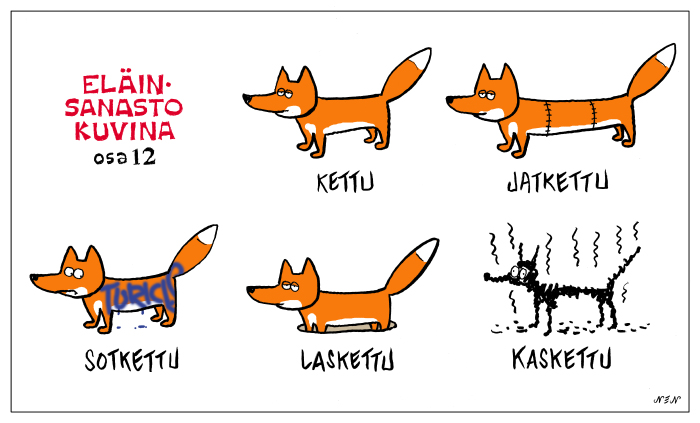 Tapahtuma:      Tapahtuma:      Ajankohta:      Paikka:      Järjestävä taho:      Järjestävä taho:      Johtaja:      Johtaja:      Ohjelmaohjaaja:      Ohjelmaohjaaja:      Staabi:      Staabi:      Muonittajat:      Muonittajat:      Muiden järjestelyihin osallistuneiden lukumäärä:      Muiden järjestelyihin osallistuneiden lukumäärä:      Osallistujien tietoja:Osallistujien tietoja:Osallistujien lukumäärä:       henkilöä, josta       tyttöä ja       poikaaOsallistujien lukumäärä:       henkilöä, josta       tyttöä ja       poikaaSudenpentuja:      Samoajia:      Seikkailijoita:      Vaeltajia:      Tarpojia:      Aikuisia:      PARTIOAATTEEN NÄKYMINEN TAPAHTUMASSA(rastita kaikki elementit jotka näkyvät tapahtumassa)Iltahartaus (tarina, kynttiläpolku, hiljentyminen, musiikki)IltanuotioIltaohjelmaLipun nosto ja lasku (partioasu yllä)Osallistujat jaetaan vartioihin / pentueisiinOsallistujille omat tehtävät ja vastuualueetPartiohuivi kaulaan tapahtuman ajaksiPartiolaulut, -leikit ja – huudotPartiopukuun pukeutuminen joko osaksi ohjelmaa tai koko ajaksiPäivän kurssilainen / päivän vartioPäivän sana, opettavainen tarina, hartaus (lipunnoston yhteydessä)Ruokalaulut ja ruokahuudot, ruokarukousTapahtumalla oma nimiTervehtiminen vasemmalla kädellä tai myös halaaminenValitse vaihtoehto, joka vastaa mielestäsi tavoitteiden toteutumista ja kirjoita lyhyet perustelut4=tavoite toteutui täysin3=tavoite toteutui suurimmaksi osaksi 2=tavoite toteutui jonkin verran1=tavoite ei toteutunut lainkaanja kirjoita perustelut.Tavoite 1:       Partiomenetelmä ja kasvatustavoitteet:      Arvio toteutumisesta 1-4:      Perustelut:      Mitä partiomenetelmän osaa käytettiin tavoitteen toteuttamisessa ja miten:      Tavoite 2:      Partiomenetelmä ja kasvatustavoitteet:      Arvio toteutumisesta 1-4:      Perustelut:      Mitä partiomenetelmän osaa käytettiin tavoitteen toteuttamisessa ja miten:      Tavoite 3:       Partiomenetelmä ja kasvatustavoitteet:      Arvio toteutumisesta 1-4:      Perustelut:      Mitä partiomenetelmän osaa käytettiin tavoitteen toteuttamisessa ja miten:      Tavoite 4:      Partiomenetelmä ja kasvatustavoitteet:      Arvio toteutumisesta 1-4:      Perustelut:      Mitä partiomenetelmän osaa käytettiin tavoitteen toteuttamisessa ja miten:      Tavoite 5:      Partiomenetelmä ja kasvatustavoitteet:      Arvio toteutumisesta 1-4:      Perustelut:      Mitä partiomenetelmän osaa käytettiin tavoitteen toteuttamisessa ja miten:      